Printable Color by Number for Adults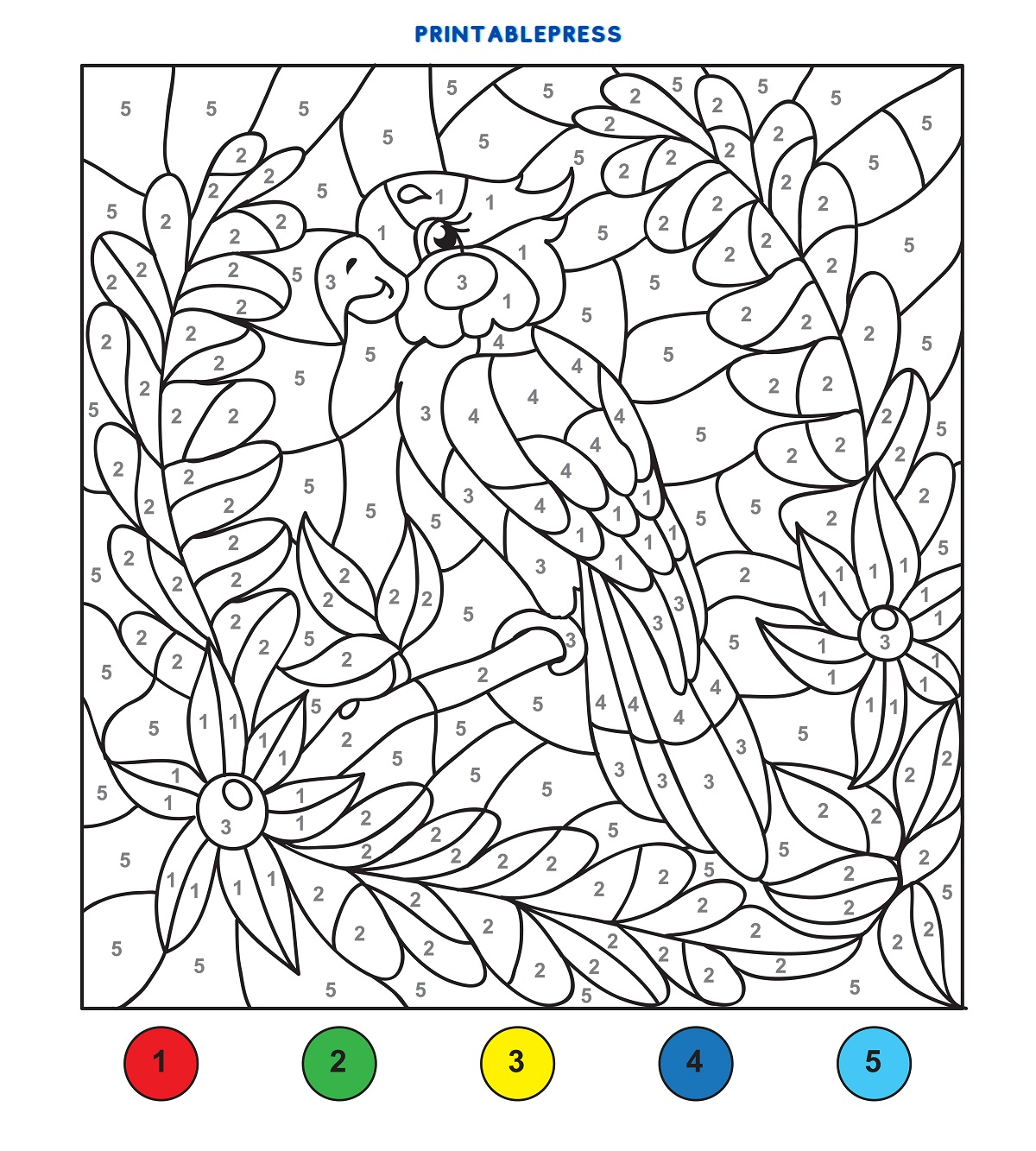 